Zápis k předškolnímu vzdělávání 
v MŠ Ublo



Ředitelství Mateřské školy Ublo, okres Zlín, oznamuje, že zápis k předškolnímu vzdělávání 
pro školní rok 2022 - 2023 se uskuteční 
16.5. 2022 od 8,30 do 13,00 a 
od 16,00 do 17,30 hodin v budově mateřské školy
po předchozí telefonické rezervaci času na telefonu: 731 155 652 

 K zápisu si přineste: 
vyplněnou žádost s potvrzením pediatra o očkování dítěte
rodný list dítěte a platný občanský průkaz

Tiskopis žádosti naleznete na webových stránkách obce Ublo (položka mateřská škola, podpoložka dokumenty MŠ), vytiskněte oboustranně. Podrobnější informace naleznete také na webových stránkách nebo se můžete informovat na telefonním čísle 731 155 652.

Dítě může být při zápisu přítomno a spolu s Vámi se seznámit s prostorami školy.

K zápisu 16.5. nemohou podat žádost o přijetí cizinci s vízem za účelem strpění pobytu na území ČR s místem pobytu v obci Ublo. 
Pro tyto cizince – uprchlíky je určen termín zápisu do MŠ Ublo 1.7.2022.
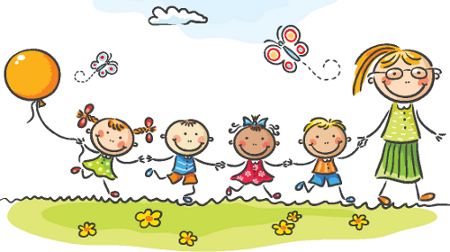 